Верное слово о достоинствах 
и правах сподвижников, 
да будет доволен ими Аллах[ روسي —  Russian — Русский ]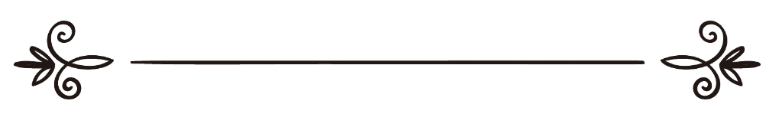 Автор: Абдуллах ибн Салих аль-Касир
Офис по содействию в призыве, наставлении 
и просвещении этнических групп 
в районе Рабва г. Эр-Рияд, КСА الإصابة
 في فضائل وحقوق الصحابةرضي الله عنهم
 عبد الله بن صالح القصيرالمكتب التعاوني للدعوة والإرشاد وتوعية الجاليات بالربوة – الرياضВо имя Аллаха Всемилостивого, Милующего!ВступлениеВсей хвалы достоин лишь Аллах, Господь миров, благой конец уготован только богобоязненным, а проявление вражды возможно лишь в отношении несправедливых беззаконников! Я свидетельствую, что нет бога, достойного поклонения, кроме Аллаха, Единственного, не имеющего сотоварищей, Царя, Который есть Явная Истина. Я также свидетельствую, что Мухаммад — Его раб и посланник, правдивый, надежный, искренний, разъяснивший верный путь и отправленный с истиной перед наступлением Судного часа как благовестник и увещеватель для миров, как милость для верующих и довод для всего человечества. Да благословит Аллах его, а также его семью и его сподвижников, которые уверовали в него, оказали ему уважение и поддержку и последовали за светом, ниспосланным ему, и они — достигшие истинного счастья!А затем:Особенность, которой почтены сподвижники, да будет доволен ими Аллах, состоит в том, что Всевышний сделал их соратниками и спутниками последнего из пророков и главного из всех посланников — Мухаммада, да благословит его Аллах и приветствует. Поэтому они являются лучшим поколением исламской общины, светочами и выдающимися деятелями религии, опорой в передаче шариата, предводителями (имамами) в знании и деяниях, теми, кто проявил самое великое усердие на пути Всевышнего. К непреложным доводам их превосходства и высокого положения относится:— То, что Аллах похвалил их в ясных аятах Корана и засвидетельствовал об их исламе, вере (имане) и высшем благотворении (ихсане). Кроме того, Всевышний благовествовал о том, что принял их покаяние, остался доволен ими и приготовил для них разнообразные райские наслаждения, предназначенные для тех, кто Ему покорен;— То, что Пророк, да благословит его Аллах и приветствует, засвидетельствовал о вхождении сподвижников в Рай, разъяснил их превосходство над всеми остальными поколениями этой общины, указал, что они являются лучшими из его последователей. Об этом и о другом сказано прямо или косвенно в ясных и однозначных аятах Корана и сообщениях Сунны, дошедших по многочисленным путям передачи;— То, что приверженцы Ислама единодушны в отношении их превосходства и самого возвышенного положения среди представителей этой общины. Их почетная степень и занимаемое ими в общине высокое место не вызывают сомнений ни у кого из разумных и беспристрастных людей, не говоря уже о верующих, осознающих свою ответственность перед Аллахом. Но, к сожалению, в наше время находятся те, кто позволяет себе плохо говорить о сподвижниках, умаляя достоинство соратников Пророка, да благословит его Аллах и приветствует, в целом или черня отдельных людей из их числа. По сути, это объявление ложью слов Аллаха, умаление и подвергание сомнению пророчества Мухаммада, да благословит его Аллах и приветствует, который не говорил по своей прихоти, это порочение того источника, на котором основывается шариат, сеяние сомнений в его опорах и введение в заблуждение мусульманской молодежи, это потворство безбожникам и доставление радости врагам Ислама. Делать подобное может лишь невежда, не осознающий степень своего невежества и болтающий сам не зная что, или же лицемер, погрязший в двуличии, скрывающий свое безбожие, лицемерие или тайное сектантство за притворным желанием исследовать и установить истину. Каждый из них навлекает беду лишь на самого себя и вкусит горькие плоды своего злодеяния, если не покается до перехода в иной мир. Своей мерзкой писаниной или своим словом, обнаруживающим внутреннюю порочность, он возвещает о собственном злосчастии, ибо, как сказано в Коране, «Аллах отличает распространяющего нечестие от творящего добро» (Аль-Бакара, 2:222), и «Аллах не дает благого конца деяниям тех, кто распространяет нечестие» (Йунус, 10:81). Всевышний сказал:«Воистину, те, которые уклоняются от истины в отношении Наших аятов, не сокрыты от Нас. Тому ли лучше, кто будет ввергнут в Огонь, или тому, кто предстанет в День воскресения в безопасности? Поступайте, как пожелаете, — Он видит то, что вы совершаете!» (Фуссилят, 41:40).Да будет известно сим глупцам и им подобным, что сподвижники, да будет доволен ими Аллах, подобны небесным звездам, по которым разумные люди находят правильный путь. Им не повредит лай собак. Всевышний защищает их, ибо они больше, чем кто-либо в этой общине, заслуживают того, о чем сказано в аяте: «Воистину, Аллах оберегает тех, кто уверовал. Воистину, Аллах не любит всяких неблагодарных изменников» (Аль-Хаджж, 22:38) и в аяте: «Ими Аллах приводит в ярость неверующих» (Аль-Фатх, 48:29). Ярость и ненависть к сподвижникам, посягательство на их честь, вызванное желанием отомстить им, когда они уже находятся в могилах, присущи только неверующим, лицемерам или нечестивым безбожникам.Движимый необходимостью соблюсти права сподвижников, проявить искреннее доброжелательство к мусульманской общине, прославить достоинства спутников Мухаммада, да благословит его Аллах и приветствует, и наставить тех, кого ввели в заблуждение относительно них, я решил написать этот краткий очерк. Он содержит определение понятия «сподвижники», разъяснение их положения, превосходства, достоинств и заслуг, а также их прав, которые должны соблюдаться мусульманской общиной, и убеждений, исповедуемых приверженцами Сунны и единой общины (Ахль-ас-сунна ва-ль-джама’а) в отношении них. Таким образом, намерение мое заключается в желании возвестить о превосходстве обладателей достоинств, напомнить беспечным и вызвать раздражение у ненавистников и злопыхателей, а Аллах ведает о всех намерениях, и только Он наставляет на верный путь.Нуждающийся в прощении своего ГосподаАбдуллах ибн Салих аль-КасирЗначение понятия «сподвижники»Сподвижник (по-арабски — "сахаби" или "сахиб", во множественном числе — "сахаба") — это человек, который встречался с Пророком, да благословит его Аллах и приветствует, будучи верующим в него, и умер в вере. Имам аль-Бухари, да смилуется над ним Аллах, сказал: "Тот из мусульман, кто находился рядом с Пророком, да благословит его Аллах и приветствует, или видел его, относится к его сподвижникам". Сподвижничество подразумевает два смысла: общий и особый. Сподвижничество в общем смысле охватывает всех людей, которые видели Пророка, да благословит его Аллах и приветствует, являясь верующими в него (поэтому в отношении подобных людей используются такие обороты как «сподвижничество в течение года» или «сподвижничество в течение месяца» или «непродолжительное сподвижничество»). Что касается особого сподвижничества, то оно включает только тех сподвижников, кто характеризуется особыми достоинствами, отличающими их от других сподвижников. Многие ученые указывали на то, что всякий человек, являющийся сподвижником Пророка, да благословит его Аллах и приветствует, безусловно лучше того, кто таковым не является, потому что посредством сподвижничества эти люди достигли такой степени, какой другие достичь не могут ни посредством знания, ни посредством деяния.  Никто не может подняться на тот уровень, на который поднялись они, благодаря тому, что удостоились нахождения возле Пророка, да благословит его Аллах и приветствует.Полезное примечание: общее число сподвижников — сто двадцать четыре тысячи человек. Последним из них умер Абу ат-Туфейль 'Амир ибн Василя аль-Ляйси, да будет доволен им Аллах, как это утверждает имам Муслим, да смилуется над ним Всевышний. Это произошло в сотом (а по другим данным — в сто десятом) году Хиджры.  Цель упоминания сподвижников 
и их превосходства над другими, а также обязанность мусульман 
по отношению к ним с точки зрения Ахль ас-Сунна ва-ль-Джама'а— Появление ереси хариджитов, которые обвинили в неверии Али, Му'авию, 'Амра ибн аль-'Аса и других сподвижников, да будет доволен ими Аллах, из-за вопроса третейского суда;— Возникшая вслед за этим ересь рафидитов, которые проявляли излишество в почитании Али, его семьи и некоторых других домочадцев Пророка, да благословит его Аллах и приветствует, а также небольшой группы сподвижников, и при этом отреклись от остальных сподвижников;— Проявление со стороны тех и других, а также прочих насибитских и излишествующих групп непочтительного отношения к сподвижникам, их поношение, оскорбление и порочение их религиозности, сеяние сомнений относительно сохранения ими приверженности той религии, которую оставил им посланник Аллаха, да благословит его Аллах и приветствует; — Формирование на этой почве отрицания достоинств сподвижников и утверждения, что они совершили нечто такое, что было несовместимо с этими достоинствами и свело их на нет; — Итог убеждений этих еретических групп, выразившийся в обвинении сподвижников в неверии, сражениях против них, объявлении дозволенным посягательства на их жизнь и имущество — все это привело имамов Ахль ас-Сунна ва-ль-Джама'а к осознанию необходимости, среди прочих действий, направленных на поддержку религии, осуществлять две следующие меры:разъяснять превосходство сподвижников посланника Аллаха, да благословит его Аллах и приветствует, их достоинства, заслуги, положение в религии и занимаемое ими место в общине, а также их непричастность к тому, что приписали им хариджиты, рафидиты и прочие приверженцы ереси и страстей.разъяснять обязанности мусульман в отношении сподвижников, а также тех разногласий, которые возникли между ними, опровергая домыслы всех приверженцев ереси и страстей по этому поводу. Степень, которую занимают сподвижники в этой общинеНет степени, после положения пророков, более высокой, чем степень тех людей, которыми Всевышний удовольствовался в качестве сподвижников для Мухаммада, да благословит его Аллах и приветствует, — самого почтенного из Его посланников и последнего из Его пророков — и в качестве помощников Его религии.  Они, да будет доволен ими Аллах, являются самыми лучшими из сподвижников всех пророков и посланников. Мухаммад, да благословит его Аллах и приветствует, сказал: «Лучшие из людей — мое поколение».Исламская община единодушна в том, что сподвижники, да будет доволен ими Аллах, лучше всех последующих ее представителей, благодаря обладаемому ими знанию, совершенным ими деяниям, вере, нахождению рядом с посланником Аллаха, да благословит его Аллах и приветствует, опережению других во всех прекрасных качествах. Нет никакого сомнения в том, что им принадлежат первенство и самые высокие достижения во всех достоинствах, добрых поступках, знании и во всех других проявлениях блага, и никто не сможет достичь в этом их уровня.Вера в Аллаха и Его посланника, хиджра, помощь религии, призыв к Аллаху, джихад (усердие) на Его пути, перенесение враждебности со стороны жителей земли и поддержка посланника Аллаха, да благословит его Аллах и приветствует, безоговорочное принятие на веру его слов, подчинение ему прежде, чем повсеместно распространились победоносные доводы его пророчества, одержал верх его призыв и усилились его приверженцы, а также трата имущества и жертвование жизнями ради лика Аллаха, несмотря на малочисленность верующих и превосходство неверующих из числа людей писания и язычников — все это, совершенное сподвижниками в тех сложных условиях, является чем-то абсолютно не достижимым для других, и получение кем-либо награды, подобной их награде, после них полностью исключено. В достоверном хадисе сообщаются такие слова Посланника Аллаха, да благословит его Аллах и приветствует: «Не поносите моих сподвижников! Клянусь Тем, в Чьей длани моя душа, если кто-либо из вас израсходует (на пути Аллаха) гору золота величиной с Ухуд, то все равно не сможет достичь того, что достигли они, израсходовав пригоршню еды или ее половину». Счастлив тот, кто последовал их путем и пошел по их стопам! Клянусь Аллахом, именно они оказали поддержку этой религии и посредством них Аллах установил и укрепил фундамент этой веры! Они открыли сердца и страны, и проявили истинное усердие ради Аллаха. Пусть Всевышний будет доволен ими и сделает довольными их!Достоинства сподвижников и их 
заслугиСподвижники, да будет доволен ими Аллах, отличаются от всех остальных поколений мусульманской общины тем, что первыми приняли Ислам, в самом начале его появления, и тем, что боролись и усердствовали ради его возвышения и донесения до общины. Они первыми уверовали в Аллаха и Его посланника, и сделали это в то время, когда вера была чуждой людям. Они усердно сражались за правое дело в тяжелые часы, призывали к Аллаху с мудростью, жертвовали своими жизнями и всем ценным, что у них было, проявляли терпение, когда с ними враждовали люди и близкие, и далекие. Они вобрали в себя много достоинств и обрели великие заслуги, среди которых:1.	Первенство в принятии Ислама;2.	Терпение в трудные часы;3.	Нахождение рядом с Пророком, да благословит его Аллах и приветствует;4.	Переселение (хиджра) и предоставление убежища переселившимся (мухаджирам);5.	Помощь религии и усердная борьба на ее пути;6.	Предводительство в знании и праведных деяниях;7.	Донесение до людей религии.Доводы, указывающие на превосходство сподвижников и их великие достоинства, многочисленны. К ним относятся:Коранические аяты, которые хвалят их за выдающиеся деяния и прекрасные качества и содержат в себе обещание им великого преуспеяния и довольства Великодушного Господа:«Мухаммад — посланник Аллаха, а те, которые вместе с ним, суровы к неверующим и милостивы между собой. Ты видишь их совершающими поясные и земные поклоны, стремясь к милости от Аллаха и довольству. Их признаком являются следы от земных поклонов на их лицах. Так они описаны в Таурате (Торе). В Инджиле (Евангелии) же они описаны в виде посева, на котором вырос росток. Он укрепил его, и тот стал толстым и выпрямился на своем стебле, восхищая сеятелей. Ими Аллах приводит в ярость неверующих. Аллах обещал тем из них, которые уверовали и совершали праведные деяния, прощение и великую награду» (Аль-Фатх, 48:29).«А те, которые жили в доме (Медине) и обрели веру до них, любят переселившихся к ним и не ощущают в сердцах никакой зависти из-за того, что даровано им. Они отдают им предпочтение перед собой, даже если они сами нуждаются. А те, кто защищен от скупости свой души, являются преуспевшими» (Аль-Хашр, 59:9).«Аллах доволен первыми из мухаджиров и ансаров, которые опередили остальных, и теми, которые последовали за ними наилучшим образом. Они также довольны Аллахом. Он приготовил для них Райские сады, в которых текут реки. Они пребудут там вечно. Это — великое преуспеяние» (Ат-Тауба, 9:100).Поскольку сподвижники получили в Коране такое превосходное обещание, значит Всевышний знал, что они никогда не отступят от религии и умрут приверженными ей, а если и совершат какие-то прегрешения, то не станут упорствовать в них, а будут направлены Им к покаянию, и Он примет их покаяние из-за их искренности и высоты их степени, а также из-за совершенных ими благих деяний, стирающих проступки.2.	Сообщения о достоинствах сподвижников, переданные в Сунне. Например, вышеприведенные слова посланника Аллаха, да благословит его Аллах и приветствует: «Не поносите моих сподвижников! Клянусь Тем, в Чьей длани моя душа, если кто-либо из вас израсходует (на пути Аллаха) гору золота величиной с Ухуд, то все равно не сможет достичь того, что достигли они, израсходовав пригоршню еды или ее половину», а также его слова: «Лучшее из поколений — это то поколение, в которое я был послан», и другие пророческие изречения.3.	Все слова Всевышнего в Коране, где приводятся качества богобоязненных, верующих и благодеющих, где упоминаются похвала в отношении них и обещание им награды в земном мире и в жизни вечной, в первую очередь касаются сподвижников, да будет доволен ими Аллах. Они лучшие из тех представителей мусульманской общины, кого подразумевают эти слова, и достойны их в самой большой и полной степени.4.	Переданные многочисленными путями сообщения Корана и Сунны, которые указывают на достоинства и заслуги сподвижников и свидетельствуют об их возвышенном положении и совершенных качествах, — нечто, являющееся абсолютно бесспорным догматом, которому не могут противостоять слова рафидитов, хариджитов, мутазилитов и прочих заблудших лжецов и клеветников, а также тех, кто унаследовал их заблуждения и ложь.Различия сподвижников в обладании достоинствами и их уровни в этомТвердым фактом, признанным обладателями знания и веры, является то, что сподвижники не одинаковы по степени своего превосходства. Каждому из них, как и определенным группам из их числа, присущи достоинства и уровень в зависимости от времени принятия Ислама, совершенного переселения, предоставления убежища переселенцам, оказания помощи верующим и участия в борьбе на пути Всевышнего, а также в соответствии с деяниями, совершенными ими в отношении религии и Пророка, да благословит его Аллах и приветствует.В целом, самыми лучшими из них являются те, кто расходовал средства и сражался на пути Всевышнего до Худейбийского мира, который Аллах назвал Победой (аль-Фатх). Эти сподвижники, представленные первыми мухаджирами и ансарами, опередившими остальных в вере, превосходят по своей степени тех, кто расходовал и сражался после данного события. Доводом на это являются слова Всевышнего:«Не сравнятся те из вас, кто расходовал и сражался до Победы, с другими. Эти выше степенью, чем те, которые расходовали и сражались после этого. Но каждому из них Аллах обещал наилучшее, и Аллах ведает о том, что вы совершаете» (Аль-Хадид, 57:10).2.	Религиозные тексты указывают на общее превосходство мухаджиров над ансарами. Так, Всевышний, говоря: «Аллах принял покаяния Пророка, мухаджиров и ансаров» (Ат-Тауба, 9:117), — упоминает мухаджиров перед ансарами.В аятах, посвященных распределению трофеев, доставшихся без боя, Всевышний также хвалит и мухаджиров, и ансаров, но первыми снова называет мухаджиров, что доказывает их превосходство в достоинствах и занимаемой степени:«А также неимущим мухаджирам, которые были изгнаны из своих жилищ и лишены своего имущества. Они стремятся к милости Аллаха и довольству и помогают Аллаху и Его Посланнику. Они являются правдивыми.А те, которые жили в доме (Медине) и обрели веру до них, любят переселившихся к ним и не ощущают в сердцах никакой зависти из-за того, что даровано им. Они отдают им предпочтение перед собой, даже если они сами нуждаются. А те, кто защищен от скупости свой души, являются преуспевшими» (Аль-Хашр, 59: 8,9).Превосходство мухаджиров, да будет доволен ими Аллах, объясняется тем, что именно они оставили свои родные дома, имущество, семьи, детей и переселились к Аллаху и Его посланнику, спасая свою веру, желая оказать помощь Аллаху и Его посланнику, стремясь к борьбе на пути Всевышнего и возвышению Его слова.3.	Участники битвы при Бадре из числа мухаджиров и ансаров имеют особое преимущество перед другими сподвижниками. Оно заключается в том, что Всевышний, взглянув на них, сказал: «Делайте, что пожелаете, — Я уже простил вас». Их количество составляет чуть более трехсот десяти человек, как об этом сообщается в обоих «Ас-сахихах» и других источниках. Шейху-ль-ислям Ибн Теймия, да помилует его Аллах, сказал: «Данное обещание Аллаха участникам битвы при Бадре объясняется тем, что Всевышний знал, что они никогда не отступят от своей религии, а, напротив, останутся приверженцами Ислама до самой смерти. Если же и совершат, подобно другим мусульманам, какие-то грехи, то Он, Пречистый, направит их к истинному покаянию, правдивой мольбе о прощении и добрым поступкам, стирающим грехи, по причине чего им будет прощено».4.	Участникам битвы при Ухуде и сопротивления осаде союзнических полчищ (аль-Ахзаб), а также других событий, пришлось вынести столько испытаний и усердной борьбы и проявить столько терпения, благодаря чему они превзошли всех тех, кто не участвовал в них и присоединился к мусульманам позже. Поистине, милость Аллаха велика.Превосходство участников Присяги Довольства (бай’ату ар-ридван): Аллах особо почтил участников этой присяги, принесенной в аль-Худейбии сподвижниками из числа мухаджиров и ансаров. Их особенность состоит в том, что Всевышний объявил о Своем довольстве ими и о том, что никто из них, присягнувших Пророку, да благословит его Аллах и приветствует, под деревом (а их было более тысячи четырехсот человек), не войдет в адский огонь. Об этом ясно и однозначно сказано в Коране:«Аллах остался доволен верующими, когда они присягали тебе под деревом (в аль-Худейбии)» (Аль-Фатх, 48:18).В «Ас-Сахихе» Муслима приводится хадис от Джабира, да будет доволен им Аллах, о том, что Пророк, да благословит его Аллах и приветствует, сказал: «Не войдет в адский огонь никто из тех, кто присягнул под деревом».Ахль-ас-сунна ва-ль-джама’а считают, что в отношении участников битвы при Бадре и Присяги Довольства имеются особые основания для того, чтобы мы свидетельствовали о вхождении ими в Рай и избавлении их от Ада — еще более весомые, чем в отношении сподвижников в общем, которые все подпадают под слова Всевышнего:«Но каждому из них Аллах обещал наилучшее» (Аль-Хадид, 57:10).Превосходство десятерых, обрадованных РаемСамым великим достоинством этих десяти человек является то, что Пророк, да благословит его Аллах и приветствует, выделил их особо, упомянув их всех вместе в одном высказывании и засвидетельствовав, что они войдут в Рай. Ими являются: Абу Бакр, ‘Умар, ‘Усман, ‘Али, Тальха ибн ‘Убейдуллах, аз-Зубейр ибн аль-‘Аввам, Са’д ибн Абу Ваккас, Са’ид ибн Зейд, ‘Абдуррахман ибн ‘Ауф, Абу ‘Убейда ‘Амир ибн аль-Джаррах.Превосходство некоторых сподвижников, не относящихся к десятерым упомянутымПомимо десяти упомянутых выше, есть ряд сподвижников, в отношении которых Пророк, да благословит его Аллах и приветствует, засвидетельствовал, что они являются обитателями Рая. В их число входят: Сабит ибн Кайс аш-Шаммас, ‘Уккаша ибн Михсан, ‘Абдуллах ибн Салям, аль-Хасан и аль-Хусейн, супруги Пророка (матери правоверных) и некоторые другие сподвижники, да будет доволен ими всеми Аллах. Свидетельство Пророка, да благословит его Аллах и приветствует, о том, что они войдут в Рай, является одним из самых великих достоинств, отличающих этих людей от других.Свидетельство Мухаммада, да благословит его Аллах и приветствует, об этих конкретных личностях относится к непреложным доказательствам подлинности его пророчества и того, что он истинный посланник Всевышнего, потому что все те, кого он поименно упомянул в числе обитателей Рая, остались стойкими приверженцами веры до самой смерти, до того самого мига, когда достигли обещанного им. Ахль-ас-сунна ва-ль-джама’а свидетельствуют, что все эти люди в Раю, потому что конкретно о каждом из них есть свидетельство от Пророка, да благословит его Аллах и приветствует. Заявлять, что некая конкретная личность относится к обителям Рая или обитателям Ада, можно лишь на основании религиозного довода, но ни в коем случае не на основании человеческих умозаключений. Религиозные (шариатские) доводы содержат свидетельство об этих людях, и поэтому мы обязаны подтверждать в отношении них то, о чем свидетельствует шариат. Если же Пророк, да благословит его Аллах и приветствует, не засвидетельствовал для кого-то о Рае, то и мы не имеем такого права, иначе это будет наговором на Аллаха, Велик Он и Могуч. Мы можем лишь выражать надежду на получение мусульманами, совершавшими благодеяния, награды и бояться наказания для тех, кто поступал плохо.Превосходство праведных халифов и их порядок в этом Ахль-ас-сунна ва-ль-джама’а единодушны в том, что четыре праведных халифа являются лучшими из мухаджиров и наилучшими представителями этой общины после ее Пророка, да благословит его Аллах и приветствует. Они были советниками посланника Аллаха, да благословит его Аллах и приветствует, и его свойственниками (тестями или зятьями). По поводу каждого из них переданы достоверные пророческие хадисы, указывающие на его особые, присущие только ему, достоинства, которых нет у других и в которых никто не может с ним сравниться. Да будет Аллах доволен ими всеми!Ахль-ас-сунна ва-ль-джама’а единодушны в том, что лучший в этой общине после ее Пророка — Абу Бакр, а затем ‘Умар, как на то указывают сообщения, переданные многочисленными путями от ‘Али, да будет доволен им Аллах, и других. Разногласия в среде Ахль-ас-сунна ва-ль-джама’а наблюдались лишь в вопросе ‘Усмана и ‘Али — кого из них двоих следует считать лучшим. Некоторые говорили о превосходстве ‘Усмана, после чего-либо молчали, либо называли ‘Али четвертым. Другие говорили о превосходстве ‘Али. Третьи же воздерживались от суждения. Шейху-ль-ислям Ибн Теймия, да смилуется над ним Аллах, указал на то, что первое мнение, согласно которому ‘Усман превосходит ‘Али, является более весомым в силу ряда причин:Во-первых, на это указывают сообщения, где говорится о достоинствах ‘Усмана, да будет доволен им Аллах;Во-вторых, сподвижники отдали предпочтение ‘Усману, присягнув ему как халифу, а это является доказательством его превосходства в их глазах, так как порядок в праве на халифат соответствует порядку в превосходстве. Аль-Бухари, да смилуется над ним Аллах, передал такое высказывание Ибн ‘Умара, да будет доволен им Аллах: «Во времена Пророка, да благословит его Аллах и приветствует, мы рассуждали о том, кто из людей лучший, и приходили к выводу, что лучшим является Абу Бакр, затем ‘Умар, затем ‘Усман». В версии этого предания, приведенной у Абу Дауда, сказано: «И мы говорили, когда посланник Аллаха, да благословит его Аллах и приветствует, был еще жив: «Лучшим в общине Пророка, да благословит его Аллах и приветствует, является Абу Бакр, затем ‘Умар ибн аль-Хаттаб, затем ‘Усман».В-третьих, Ахлю-с-Сунна ва-ль-Джама'а утвердились во мнении, что нужно признать превосходство ‘Усмана над ‘Али в достоинствах так же, как было признано его преимущество в праве на правление.‘Абдуррахман ибн ‘Ауф сказал: «Я рассмотрел состояние людей и убедился, что они не видят ‘Усману равных».От нескольких предшественников переданы слова: «Тот, кто не отдал предпочтение ‘Усману перед ‘Али, тот пренебрежительно отнесся к мнению мухаджиров и ансаров».Именно ‘Усману отдали предпочтение сподвижники, выбрав его правителем после совещания между собой. ‘Али, да будет доволен им Аллах, был одним из тех, кто присягнул ему. ‘Усман выносил решения о наказании для провинившихся мусульман, а ‘Али приводил их в исполнение. Все это доказывает необходимость признания превосходства ‘Усмана над ‘Али и того, что он лучший из них двоих.Тот факт, что Ахлю-с-Сунна ва-ль-Джама'а в итоге сошлись на том, что ‘Усману следует отдать предпочтение перед ‘Али, доказывает, что ‘Али является самым лучшим после ‘Усмана и самым достойным права быть халифом после него. ‘Али, да будет доволен им Аллах, был лучшим человеком своего времени. Это неоспоримо, и вся хвала принадлежит Аллаху, Господу миров.Таким образом, суть позиции Ахлю-с-Сунна ва-ль-Джама'а в вопросе превосходства сподвижников друг над другом (после признания достоинств всех их в общем) сводится к следующему: лучшим из сподвижников является Абу Бакр ас-Сиддик (Правдивейший), затем — ‘Умар аль-Фарук (Отличающий истину от лжи), затем — ‘Усман Зу-н-нурейн (Обладатель двух светочей), затем ‘Али аль-Муртада (Снискавший довольство). Затем следуют остальные из десятерых, обрадованных Раем. После них — участники битвы при Бадре, затем — участники Присяги Довольства, затем — те сподвижники, которые приняли Ислам до Победы (Худейбийского мира), затем — те, кто принял Ислам и сражался после нее.Обязанности мусульманской общины в отношении сподвижников, да будет доволен ими АллахОбязанности общины в отношении сподвижников относятся к наиболее важным и непременным. В их число входит:1.	Признание того, что достоверно передано по поводу их превосходства и достоинств, и свобода сердец от злобы или зависти к кому-либо из них.2.	Любовь к ним в сердце и добрые высказывания о них языком, упоминая их заслуги, достоинства и совершенные ими благодеяния, а также прививание мусульманам любви к ним по этим причинам.3.	Принятие того, что передано от них, наилучшее следование за ними в знании, деяниях, призыве, повелении людям одобряемого и удержании их от порицаемого, в обращении с простыми мусульманами и твердости в отношении врагов веры. Воистину, сподвижники, да будет доволен ими Аллах, лучше, чем кто-либо другой в этой общине, понимали, что подразумевает Аллах в Своем слове и что подразумевал посланник Аллаха, да благословит его Аллах и приветствует, в своей Сунне. Кроме того, Аллах даровал им самое полное воплощение в действия установлений Корана и Сунны, самое искреннее отношение к исламской общине и сделал их самыми далекими людьми от пристрастности и нововведений.4.	Обращение к Аллаху с просьбой помиловать и простить их, выполняя завет, упомянутый в Его словах:«А те, которые пришли после них, говорят: «Господь наш! Прости нас и наших братьев, которые опередили нас в вере! Не помещай в наши сердца ненависть к тем, кто уверовал. Господь наш! Воистину, Ты — Сострадательный, Являющий милость» (Аль-Хашр, 59:10).5.	Воздержание от обсуждения разногласий, произошедших между сподвижниками, и твердая убежденность, что каждый из них при этом поступал в соответствии с иджтихадом (то есть заключением, сделанным в результате усердного поиска правильного решения), а значит, в любом случае, получил награду от Аллаха: те, чьи заключения оказались правильными, получили два вознаграждения, а те, которые ошиблись, получили одно вознаграждение за свой иджтихад и прощение ошибки.6.	Отказ от распространения сообщений, в которых им приписываются те или иные проступки. Поистине, основная часть этих сообщений — ложь, измышленная последователями страстей и религиозных крайностей и фанатиками. Если же что-то из них кажется человеку достоверным, то все равно ему не ведомо правильное истолкование этого. Кроме того, разглашение подобных сообщений становится причиной загрязнения сердец злобой в отношении сподвижников, злословия о них, вызывает ненависть к ним и оскорбления в их адрес, а все это относится к великим грехам и к самым главным причинам, навлекающим гнев Того, Кому ведомо все сокровенное.7.	Убежденность в запрещенности их поношения или поношения кого-либо из них, потому что подобный поступок означает обвинение во лжи Всевышнего Аллаха, Который похвалил их и обещал им наилучшее, представляет собой неуважение к Пророку, да благословит его Аллах и приветствует, который запретил поносить его сподвижников, и содержит в себе несправедливое отношение к ним и преступное посягательство на них. В то время, как они являются самыми главными угодниками Аллаха после пророков и посланников. Всевышний сказал: «А те, которые незаслуженно поносят верующих мужчин и верующих женщин, взваливают на себя бремя клеветы и явного греха» (Аль-Ахзаб, 33:58)В достоверном священном хадисе передано, что Всевышний Аллах сказал: «Кто станет враждовать с Моим угодником, тому Я объявлю войну …».Добросовестность сподвижников, да благословит его Аллах и приветствуетСподвижники — это те люди, к которым обращены слова Всевышнего: «Вы являетесь лучшей из общин, появившейся на благо человечества» (Аль Имран, 3:110);И Его слова:«Мы сделали вас общиной, придерживающейся середины, чтобы вы свидетельствовали о людях» (Аль-Бакара, 2:143).Они первые, лучшие и самые достойные из тех, кого подразумевает это обращение. В достоверных хадисах, переданных от Пророка, да благословит его Аллах и приветствует, говорится, что они лучшее поколение этой общины и лучшие из всех людей, а также о том, что они в Судный день довершат собой семьдесят общин, из которых будут самыми благими и самыми почтенными перед Аллахом. В Коране и Сунне есть огромное количество религиозных текстов, разъясняющих превосходство и достоинства сподвижников, содержащих похвалу в их адрес и обещание им великой и благородной награды. Каждый, кто знакомится с жизненным путем сподвижников, рассматривает их поведение в тех или иных обстоятельствах, изучает сказанное о них в религиозных текстах, познает, как они вели призыв к Аллаху, боролись на Его пути, жертвовали своими душами и всем ценным, что у них было, ради возвышения Его слова, помощи Его посланнику и победы Его религии, а также принимает во внимание уровень их веры в Аллаха, их правдивость с Аллахом, их стремление к благу, полезному знанию и праведному деянию и другие присущие им достойные качества, — придет к твердому убеждению, что они — лучшие из людей после пророков и посланников, что они превосходят всех в этой общине по знанию, разуму и религиозности, что они были на Прямой стезе. Не было, нет и не будет людей, подобных им в похвальных качествах и заслугах!По причине сказанного выше, Ахль-ас-сунна ва-ль-джама’а сошлись на том, что все сподвижники являются добросовестными и надежными передатчиками и что необходимости выяснять степень добросовестности кого-либо из них не существует. Тексты Корана и Сунны полны похвалы и добрых высказываний в их адрес, указаний на то, что они лучшие, что они являются общиной, придерживающейся правильной, умеренной позиции, что они правдивы, и указаний на обладание ими другими замечательными особенностями и преимуществами. Как можно оставить это неоспоримое, очевидное, твердое знание из-за каких-то сомнительных, вернее, несомненно лживых, рассказов, придуманных и наговоренных последователями различных страстей, невеждами и врагами Ислама?!Что касается преданий, рассказывающих о проступках сподвижников, то они:1.	либо являются полной ложью;2.	либо подвергнуты искажению с возможным допущением прибавлений или недоговоренностей, которые придают им порочащий характер;3.	либо, если и являются достоверными, то сподвижники оправданы в том, что в них сообщается, поскольку усердствовали в поисках истины (совершали иджтихад), оказываясь правыми и получая две награды, либо ошибаясь и получая одну награду и прощение ошибки.Таким образом, если кто-либо из сподвижников допустил тот или иной промах и это подтверждено достоверными преданиями, то произошедшее объясняется иджтихадом, который является для них оправданием и за который они вознаграждаются в любом случае.По этой причине все приверженцы истины, все те из них, чье слово учитывается при установлении единодушия (иджма’), сошлись на необходимости принятия свидетельств сподвижников и переданных ими сообщений и на том, что все они являются добросовестными передатчиками, в отношении которых обязательны добрые отзывы, запрещено порочение и обязательно убеждение, что они лучшие представители этой общины после Пророка, да благословит его Аллах и приветствует. Абу Зур’а, да смилуется над ним Аллах, сказал: «Если ты видишь человека, чернящего кого-то из сподвижников посланника Аллаха, да благословит его Аллах и приветствует, то знай, что он безбожник (зиндик). Потому что Коран –истина, Посланник — истина, и то, с чем они явились — истина, а передано все это не кем иным, как сподвижниками. Следовательно, если кто-то порочит сподвижников, то целью его являются опровержение Корана и Сунны». Виды поношения сподвижников и суждение Ислама о каждом из них:1.	Поношение конкретного человека из числа сподвижников, по поводу которого ниспослан похвальный отзыв в Коране или дошли по многочисленным путям передачи достоверные хадисы, упоминающие о его преимуществах или особом положении при Пророке, да благословит его Аллах и приветствует, например, поношение Абу Бакра или‘Умара, порочение ‘Аиши или какой-либо другой из матерей правоверных, да будет доволен ими Аллах.Данное деяние является проявлением неверия, потому что представляет собой опровержение Корана. Совершивший подобное выходит из Ислама и отступает от веры.2.	Поношение сподвижников, состоящее в объявлении неверующими или нечестивцами основной их части, как это делают рафидиты. Этот вид также является проявлением неверия, потому что представляет собой приписывание лжи Аллаху и Его посланнику, и опровергает похвалу и слова довольства Аллаха и Его посланника в их адрес. Более того, кто сомневается в том, что подобные взгляды являются проявлением неверия, несомненно, сам становится неверующим, так как из них вытекает утверждение, что передатчики Корана и Сунны были неверующими и нечестивцами.3.	Поношение сподвижников, выражающееся в проклятиях или ругательствах. По поводу того, является ли это проявлением неверия, среди ученых есть два мнения. Однако и те ученые, по мнению которых совершивший подобное не является неверным, считают, что правитель должен подвергнуть его исправительному наказанию и держать его в заключении до тех пор, пока он не умрет или не откажется от своих слов, прилюдно засвидетельствовав о том, что солгал и совершил преступление.4.	Поношение, не затрагивающее религиозность, а выражающееся, например, в приписывании кому-либо из сподвижников таких качеств, как трусость или жадность. Совершивший это не становится неверующим, но правитель применяет к нему наказание, призванное послужить острасткой ему и другим от произнесения подобных слов впредь. Данное мнение упомянул шейху-ль-ислям Ибн Теймия в книге «Ас-сарим аль-маслюль». От имама Ахмада переданы такие слова: «Никому не позволительно упоминать что-либо из скверных качеств сподвижников или порочить их, упоминая их изъяны и недостатки. Тот, кто сделает это, должен быть подвергнут воспитательному наказанию. Если он раскается, то его отпускают, если же нет, то оставляют в заключении до тех пор, пока он не одумается». Краткая суть взглядов Ахль-ас-сунна ва-ль-джама’а относительно сподвижников1.	Любовь к сподвижникам посланника Аллаха, да благословит его Аллах и приветствует. Поистине, любовь к ним — признак веры, а ненависть к ним — проявление лицемерия. В достоверном хадисе, переданном от Пророка, да благословит его Аллах и приветствует, сказано: «Признак веры — любовь к ансарам, а признак лицемерия — ненависть к ним». По поводу ансаров Пророк, да благословит его Аллах и приветствует, сказал: «Их любит только верующий, и ненавидит только лицемер». Если такие слова были произнесены Пророком, да благословит его Аллах и приветствует, в отношении ансаров, значит мухаджиры имеют еще больше прав на нашу любовь, потому что они в общей массе лучше, чем ансары, что объясняется более ранним принятием ими Ислама, и тем, что помимо оказания помощи Пророку, да благословит его Аллах и приветствует, они совершили еще и переселение (хиджру). Во многих религиозных текстах, рассказывающих о достоинствах обеих групп (мухаджиров и ансаров), о довольстве Аллаха и теми, и другими и об обещанной всем им великой и щедрой награде, мухаджиры упоминаются первыми, что подчеркивает их превосходство.2.	Свобода сердца от злобы и ненависти к кому-либо из сподвижников Мухаммада, да благословит его Аллах и приветствует, что является исполнением завета Всевышнего, изложенного в Его словах:«А те, которые пришли после них, говорят: «Господь наш! Прости нас и наших братьев, которые опередили нас в вере! Не помещай в наши сердца ненависть к тем, кто уверовал. Господь наш! Воистину, Ты — Сострадательный, Являющий милость» (Аль-Хашр, 59:10).3.	Здравие языков в отношении сподвижников посланника Аллаха, да благословит его Аллах и приветствует. Ахль-ас-сунна ва-ль-джама’а поминают каждого из них не иначе как добром, хорошо отзываются о нем и свидетельствуют о его достоинствах, потому что Пророк, да благословит его Аллах и приветствует, встал на защиту их чести, сказав: «Не поносите моих сподвижников! Клянусь Тем, в Чьей длани моя душа, если кто-либо из вас израсходует (на пути Аллаха) гору золота величиной с Ухуд, то все равно не сможет достичь того, что достигли они, израсходовав пригоршню еды или ее половину». Этот хадис четко и однозначно указывает на запрещенность поношения сподвижников, не говоря уже о произнесении проклятий в их адрес, так как проклятие тяжелее и хуже поношения. И то, и другое относится к тяжким, великим грехам. В достоверном хадисе, переданном от Пророка, да благословит его Аллах и приветствует, сказано: «Проклясть верующего все равно, что убить его», а в другом хадисе говорится: «Бойтесь Аллаха, бойтесь Аллаха в отношении моих сподвижников! Не делайте их мишенью для своих языков! Кто обидит их, тот обидит меня, а кто обидит меня, тот обидит Аллаха, а  кто обидит Аллаха, того Он вот-вот схватит Своей карой». Права сподвижников, которые мусульмане обязаны соблюдать, относятся к самым важным и великим, ибо они лучшие представители этой общины, более того, лучшие из людей после пророков и посланников, да пребудут над ними мир и благословение Аллаха и да будет Всевышний доволен всеми сподвижниками!4.	Вместе с тем Ахль-ас-сунна ва-ль-джама’а не считают кого-либо из сподвижников непогрешимым: ни кого-то из домочадцев Пророка, да благословит его Аллах и приветствует, ни тех, кто первыми приняли Ислам, ни остальных людей, встречавшихся с посланником Аллаха, да благословит его Аллах и приветствует. Напротив, Ахль-ас-сунна ва-ль-джама’а считают, что совершение ими грехов — больших и малых — в общем возможно. Однако они удостоены прощения Всевышнего по целому ряду предоставленных им Аллахом причин:— Первая из них: принесенное ими покаяние, посредством которого Аллах возвышает их степень;— Вторая: совершенные ими благие поступки, уничтожающие и стирающие дурные деяния. В Коране говорится: «Но тот, кто явился с правдой, и тот, кто признал ее истинность, действительно являются богобоязненными.  Для них у их Господа уготовано то, чего они пожелают. Таково воздаяние творящим добро! Это для того, чтобы Аллах простил им наихудшее из того, что они совершили, и воздал им наградой за лучшее из того, что они совершали» (А-Зумар, 39: 33-35). Среди всех мусульман сподвижники, да будет доволен ими Аллах, обладают самой правдивой верой и самым великим признанием правдивости посланника Аллаха, да благословит его Аллах и приветствует. Кроме того, они обладают такими заслугами и достоинствами, которые являются непременной причиной получения ими прощения грехов, если таковые и были ими совершены.— Третья причина: им прощаются даже те дурные деяния, которые не прощаются тем, кто после них. Потому что они, по слову Пророка, да благословит его Аллах и приветствует, — лучшее из поколений, и пригоршня, потраченная на пути Аллаха одним из них, лучше, чем гора золота величиной с Ухуд, потраченная кем-либо после них. — Четвертая причина: если кто-либо из них и совершил грех, то покаялся в нем, потому что они больше всех остальных в этой общине боялись Аллаха, спешили с покаянием, стремились к причинам прощения грехов и дальше всех отстояли от упорства в их совершении. — Пятая причина: Помимо того, что Аллах почтил их такими преимуществами, как первенство в благом, великие добродетели, стирающие прегрешения, и многие другие особенности, им посылались испытания в виде несчастий, очищавших их от грехов.— Шестая причина: сподвижники получат прощение благодаря заступничеству Пророка, да благословит его Аллах и приветствует, на которое они имеют больше прав, чем кто-либо иной.Помимо указанных, есть и другие причины для получения ими прощения грехов.И если дело обстоит таким образом в отношении действительных прегрешений, то что же говорить о тех делах, совершение которых было следствием усердного поиска правильного решения (иджтихада), и за которые они, если оказались правыми, получили два вознаграждения, а если ошиблись, то — одно вознаграждение и прощенную ошибку?!5.	Ахль-ас-сунна ва-ль-джама’а единодушны в том, что необходимо отказаться от обсуждения той смуты, которая произошла между сподвижниками после смерти ‘Усмана, да будет доволен им Аллах, расценивать это как несчастие, требующее произнесения слов «Воистину мы принадлежим Аллаху и к Нему возвращаемся», просить у Аллаха прощения и милости для погибших с обеих сторон конфликта. Один из предшественников, когда его спросили о сражении, произошедшем между сподвижниками, да будет доволен ими Аллах, сказал: «Аллах сохранил наши руки чистыми от пролития той крови и отрубания той плоти, так давайте же не будем марать этим наши языки», — после чего прочел слова Всевышнего:«Эта община уже миновала. Они получат то, что они заслужили, а вы получите то, что заслужили вы, и вас не спросят о том, что они совершали» (Аль-Бакара, 2:124).Таким образом, наша обязанность в отношении сподвижников заключается в том, чтобы помнить об их достоинствах, признавать их первенство и превосходство, распространять знания об их заслугах, а также исповедовать убеждение, что каждый из них был муджтахидом, принявшим решение в итоге своего иджтихада и не желавшим умышленного допущения ошибки, в связи с чем заслужил две награды в случае правильного решения, а в случае ошибки — одну награду и прощение ошибки. Что касается рассказов об их проступках, то большая их часть является измышлением, другая часть была искажена, подверглась добавлениям или убавлениям, изменившим ее смысл, а третья часть, если и является достоверной, то сподвижники оправданы в том, что там сообщается, поскольку допустили ошибку непреднамеренно. Кроме того, количество совершенных некоторыми из них отрицательных поступков мало и незначительно и тонет в обилии их заслуг и добродетелей, таких, как вера в Аллаха и Его посланника, хиджра, помощь религии Аллаха, джихад на Его пути, полезные знания и праведные деяния. И если посмотреть на путь этих людей со знанием и пониманием и принятием в расчет тех достоинств, которыми одарил их Аллах, становится очевидно, что они — лучшие из людей после пророков. Не было и не будет таких, как они. Они — самое лучшее из поколений этой общины, которая является лучшей из всех общин и самой предпочтительной для Аллаха.Важное замечаниеУказание на ту или иную ошибку, допущенную кем-либо из сподвижников в вопросах религиозных законоположений, никак не относится к разглашению их проступков. Напротив, разъяснение ошибочности того или иного мнения является обязательным, и этого требует искреннее отношение к исламской общине. Обладатели знания и веры не считают кого-либо непогрешимым, но в то же время не считают ошибку грехом.  Этим они отличаются от последователей религиозных нововведений и заблуждений, которые считают ошибку и грех обязательно взаимосвязанными. Таким образом, Ахль-ас-сунна ва-ль-джама’а в вопросе сподвижников занимают срединную, умеренную позицию между теми, кто излишествует в их почитании и объявляет их непогрешимыми, и теми, кто относится к ним пренебрежительно и заявляет, что совершив ошибку, они стали грешниками и преступными притеснителями.  Дозволено ли свидетельствовать о попадании кого-либо в Рай или АдАхль-ас-сунна ва-ль-джама’а свидетельствуют о превосходстве конкретных лиц и групп из числа сподвижников, а также в общем всех сподвижников над теми, кто к ним не относится, опираясь при этом на достоверные религиозные тексты, содержащиеся в Коране и Сунне. Однако при этом они не свидетельствуют о том, что тот или иной конкретный человек является обитателем Рая или Ада, если только об этом не засвидетельствовал Сам Всевышний Аллах или Его пророк, да благословит его Аллах и приветствует. Такая позиция объясняется тем, что свидетельства подобного рода не могут строиться на заключениях человеческого разума, а должны основываться только на непогрешимом откровении, поскольку связаны со знанием сокровенного. Следовательно, если Божественное откровение свидетельствует о каком-то определенном человеке, то и мусульмане  свидетельствуют о нем, а если нет, то нет. Свидетельство Пророка, да благословит его Аллах и приветствует, за кого-то или против кого-то является донесением того, что получено от Аллаха через откровение. Всевышний сказал о Своем посланнике, да благословит его Аллах и приветствует:«Он не говорит по прихоти. Это — всего лишь внушаемое ему откровение» (Ан-Наджм, 53: 3,4).При этом Ахль-ас-сунна ва-ль-джама’а надеются на награду для благодеющих мусульман и боятся наказания для поступающих плохо. Свидетельство о вхождении в Рай или Ад делится на два вида: Особое, то есть относящееся к конкретной личности. Говорить о вхождении конкретной личности в Рай или Ад можно лишь в том случае, если об этом сказал  Аллах или Его посланник.Общее, то есть связанное с тем или иным качеством, например, свидетельство о том, что все верующие войдут в Рай, или о том, что каждый неверующий будет в Аду, и тому подобные свидетельства, связанные не с конкретными личностями, а с определенными качествами, которые Всевышний сделал причиной для вхождения в Рай или Ад.Рафидиты и им подобные поступают с точностью до наоборот, свидетельствуя об Аде в отношении тех, о ком Аллахом и Его посланником засвидетельствовано как об обитателях Рая, и заявляя о вхождении в Рай теми, о ком нет свидетельства ни от Аллаха, ни от Его посланника. Это указывает на их глупость, в основе которой лежит скверность сердец и приверженность заблуждению. Они отвергают слова Аллаха и Его посланника в отношении тех, кого ненавидят, и наговаривают на Аллаха и Его посланника, не имея знания, если речь идет о тех, кого излишне почитают. В результате, лучших представителей этой общины, сподвижников лучшего из людей, да благословит его Аллах и приветствует, они объявили худшими. Как чудовищны слова, извергаемые их устами! Воистину, они произносят одну лишь ложь!И да благословит Аллах, и да приветствует нашего пророка Мухаммада, его семью и всех его сподвижников!Нуждающийся в прощении Всевышнего АллахаАбдуллах ибн Салих аль-Касир    10.04. .х.ОглавлениеВступление	1Значение понятия «сподвижники»	6Цель упоминания сподвижников и их превосходства над другими, а также обязанность мусульман по отношению к ним с точки зрения Ахль ас-Сунна ва-ль-Джама'а	8Степень, которую занимают сподвижники в этой общине	10Различия сподвижников в обладании достоинствами и их уровни в этом	18Обязанности мусульманской общины в отношении сподвижников, да будет 
доволен ими Аллах	29Добросовестность сподвижников, да благословит его Аллах и приветствует	33Краткая суть взглядов Ахль-ас-сунна ва-ль-джама’а относительно сподвижников	40Дозволено ли свидетельствовать о попадании кого-либо в Рай или Ад	49